ГОСТ 1146-80 (СТ СЭВ 2328-80) Шурупы с полупотайной головкой. Конструкция и размеры (с Изменениями N 1, 2)
ГОСТ 1146-80
(CT СЭВ 2328-80)

Группа Г32     
     
ГОСУДАРСТВЕННЫЙ СТАНДАРТ СОЮЗА ССР


ШУРУПЫ С ПОЛУПОТАЙНОЙ ГОЛОВКОЙ

Конструкция и размеры

Raised coutersunk head wood screws.
Construction and dimensions

Дата введения 1982-01-01ИНФОРМАЦИОННЫЕ ДАННЫЕ1. РАЗРАБОТАН И ВНЕСЕН Министерством черной металлургии СССР 

РАЗРАБОТЧИКИ
В.Г. Вильде, Р.В. Жирова, Т.М. Хлопунова, Т.Е. Юрченко
2. УТВЕРЖДЕН И ВВЕДЕН В ДЕЙСТВИЕ Постановлением Государственного комитета СССР по стандартам от 30.06.80 № 3274
3. Стандарт полностью соответствует СТ СЭВ 2328-80 
4. ВЗАМЕН ГОСТ 1146-70 
5. ССЫЛОЧНЫЕ НОРМАТИВНО-ТЕХНИЧЕСКИЕ ДОКУМЕНТЫ
6. Проверен в 1990 г. Постановлением Госстандарта от 29.03.91 N 406 снято ограничение срока действия
7. ПЕРЕИЗДАНИЕ (октябрь 1997 г.) с Изменениями N 1, 2, утвержденными в декабре 1981 г., марте 1991 г. (ИУС 3-82, 6-91)

1. Настоящий стандарт распространяется на шурупы с полупотайной головкой с диаметром стержня от 1,6 до 10 мм.

Стандарт полностью соответствует CT СЭВ 2328-80.

Требования настоящего стандарта являются обязательными.

(Измененная редакция, Изм. N 1, 2).

2. Конструкция и размеры шурупов должны соответствовать указанным на чертеже и в табл. 1 и 2.
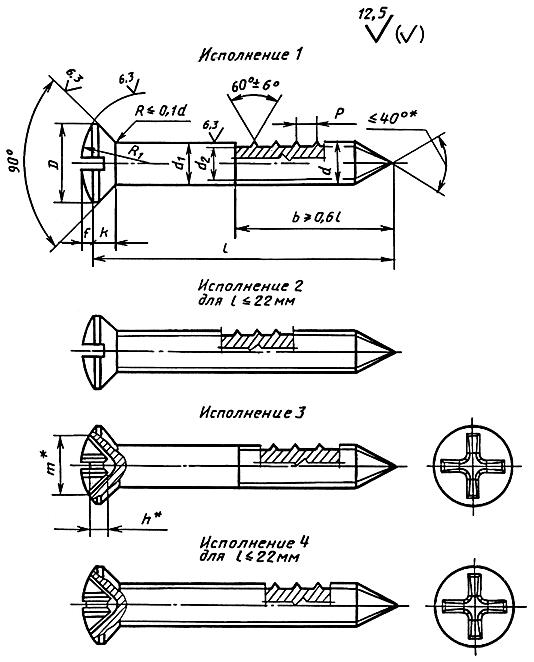 


____________________
* Размеры для справок.

Таблица 1
мм

Таблица 2мм
Примечание. Длины шурупов, заключенные в скобки, применять не рекомендуется.


Пример условного обозначения шурупа исполнения 1, диаметром  мм, длиной  мм из низкоуглеродистой стали, без покрытия:
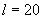 Шуруп 1 - 3 х 20 ГОСТ 1146-80
То же, с цинковым покрытием толщиной 6 мкм, нанесенным способом катодного восстановления, хроматированным
Шуруп 1 - 3 x 20.016 ГОСТ 1146-80
То же, исполнения 2, из коррозионностойкой стали, без покрытия
Шуруп 2 - 3 х 20.2 ГОСТ 1146-80
(Измененная редакция, Изм. № 2).
3. Шлицы прямые - по ГОСТ 24669, крестообразные - по ГОСТ 10753.

(Измененная редакция, Изм. № 2).
3а. Диаметр гладкой части стержня  должен быть не менее диаметра под накатку резьбы или не превышать номинального значения наружного диаметра резьбы шурупа.

(Введен дополнительно, Изм. № 2).
4. Технические требования - по ГОСТ 1147.
5. Теоретическая масса шурупов указана в приложении 1.
6. Допускается при необходимости обеспечения взаимозаменяемости для применения в изделиях, спроектированных до 1 января 1980 г., по согласованию с потребителем изготовлять шурупы с допусками по приложению 2.
ПРИЛОЖЕНИЕ 1 (справочное). Масса стальных шуруповПРИЛОЖЕНИЕ 1
Справочное
Примечание. Для определения массы шурупов из латуни массы, указанные в таблице, следует умножить на коэффициент 1,08.
ПРИЛОЖЕНИЕ 2 (справочное). ДОПУСКИ ДЛЯ ШУРУПОВ С ПОЛУПОТАЙНОЙ ГОЛОВКОЙ ПО СИСТЕМАМ ЕСДП СЭВ и ОСТПРИЛОЖЕНИЕ 2 
СправочноеТекст документа сверен по:
официальное издание
Шурупы: Сб. ГОСТов. -
М.: ИПК Издательство стандартов, 1998
Обозначение НТД, на который дана ссылка
Номер пунктаГОСТ 1147-804ГОСТ 10753-863ГОСТ 24669-813Диаметр резьбы  (пред. откл. )Диаметр резьбы  (пред. откл. )1,622,533,5456810Внутренний диаметр резьбы , не болееВнутренний диаметр резьбы , не более1,11,41,72,12,42,83,54,25,67,0Шаг резьбы  (пред. откл. ± 0,2 )Шаг резьбы  (пред. откл. ± 0,2 )0,811,251,251,51,7522,53,54,5Диаметр головки Диаметр головки 3,03,84,75,66,57,49,211,014,518,0Высота головки без сферы , не болееВысота головки без сферы , не более0,961,21,51,651,932,22,5345Высота сферы Высота сферы 0,40,50,60,750,911,251,522,5Радиус сферы Радиус сферы 3,44,25,46,06,889,4121519Номер крестообразного шлицаНомер крестообразного шлица-011222334Диаметр крестообразного шлица , не болееДиаметр крестообразного шлица , не более-2,33,03,34,44,85,47,38,711,2Глубина крестообразного шлица , не болееГлубина крестообразного шлица , не более-1,51,72,02,22,53,13,55,06,1Глубина вхождения калибра в крестообразный шлицне более-1,61,92,22,52,83,44,05,56,8не менее-1,31,61,92,02,32,93,55,06,3
Длина шурупа 
Диаметр шурупа 
Диаметр шурупа 
Диаметр шурупа 
Диаметр шурупа 
Диаметр шурупа 
Диаметр шурупа 
Диаметр шурупа 
Диаметр шурупа 
Диаметр шурупа 
Диаметр шурупа 
1,6
2
2,5
3
3,5
4
5
6
8
107-------10-----13---16 ----(18)----20--Стандартные длиныСтандартные длиныСтандартные длиныСтандартные длиныСтандартные длиныСтандартные длины--(22)----25----30-----35------40------45-------50------60------70-------80-------90-------100-------
Длина шурупа , мм
Теоретическая масса 1000 шт. стальных шурупов, кг  при номинальном диаметре резьбы , мм
Теоретическая масса 1000 шт. стальных шурупов, кг  при номинальном диаметре резьбы , мм
Теоретическая масса 1000 шт. стальных шурупов, кг  при номинальном диаметре резьбы , мм
Теоретическая масса 1000 шт. стальных шурупов, кг  при номинальном диаметре резьбы , мм
Теоретическая масса 1000 шт. стальных шурупов, кг  при номинальном диаметре резьбы , мм
Теоретическая масса 1000 шт. стальных шурупов, кг  при номинальном диаметре резьбы , мм
Теоретическая масса 1000 шт. стальных шурупов, кг  при номинальном диаметре резьбы , мм
Теоретическая масса 1000 шт. стальных шурупов, кг  при номинальном диаметре резьбы , мм
Теоретическая масса 1000 шт. стальных шурупов, кг  при номинальном диаметре резьбы , мм
Теоретическая масса 1000 шт. стальных шурупов, кг  при номинальном диаметре резьбы , мм
1,6
2
2,5
3,0
3,5
4,0
5,0
6,0
8,0
10,070,100,160,24-------100,140,210,330,480,67-----130,170,270,420,610,851,101,72---16-0,330,510,741,021,332,09---18--0,570,831,141,492,333,35--20--0,630,921,261,642,573,69--22--0,691,011,381,802,814,04--25--0,781,141,552,033,184,56--30---1,361,852,413,785,42--35----2,142,804,396,29--40----2,443,184,997,16--45-----3,575,608,02--50-----3,956,208,8915,83-60-----4,727,4110,6218,88-70------8,6212,3521,93-80-------14,0824,9839,0490-------15,8128,0443,79100-------17,5431,0948,53
Поля допусков
Поля допусков
по ЕСДП СЭВ
по системе ОСТh14j17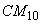 